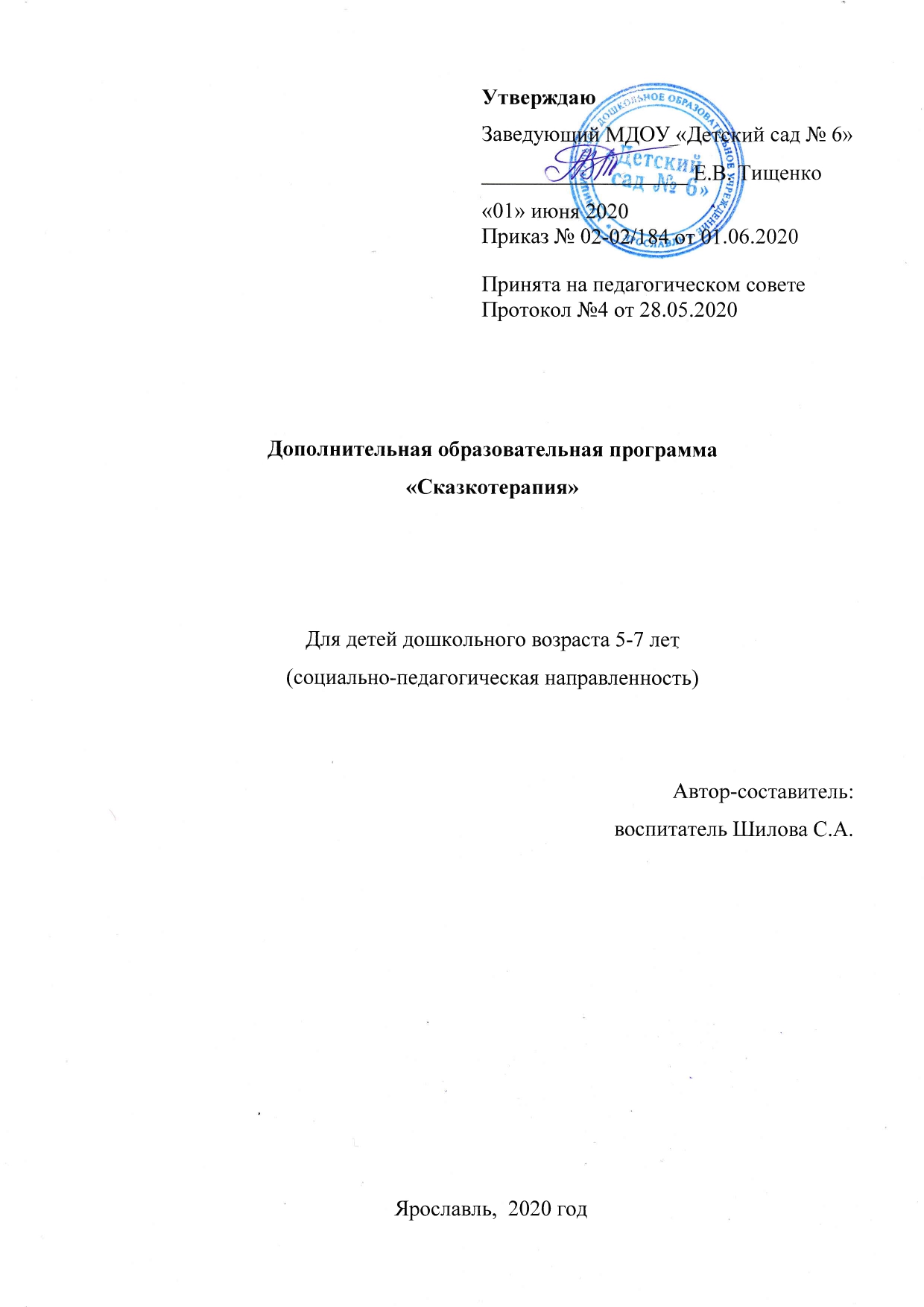 Дополнительная образовательная программа «Фиолетовая страна»для детей дошкольного возраста 1,6 - 5 лет(интеллектуально-развивающая направленность) Автор-составитель:Клепикова Екатерина ЕвгеньевнаЯрославль, 2020 г.Содержание:Целевой разделПояснительная запискаДошкольное детство – особенно важный период в жизни детей. Именно в этом возрасте каждый ребенок представляет собой маленького исследователя, с радостью и удивлением открывающего для себя незнакомый и удивительный окружающий мир. Чем разнообразнее детская деятельность, тем успешнее идет разностороннее развитие ребенка.Дополнительная образовательная программа «Фиолетовая страна» разработана на основе программы Т.Г. Харько «Сказки фиолетового леса». Интегрированное развитие детей осуществляется в игровой форме с использованием развивающих игр В. В. Воскобовича и сюжета сказок Фиолетового леса. Программа способствует становлению процессов внимания, памяти, умений анализировать, сравнивать предметы и их свойства, определять сходство и различие, видеть различные образы в знакомых предметах. Использование в игровом сюжете различных проблемных ситуаций, которые ребенку от лица персонажа приходится преодолевать и получать результат помогает развивать волевую регуляцию.	Цель и задачи ПрограммыЦель:  развитие познавательно-творческих способностей детей раннего, младшего и среднего возраста через игровую деятельность с использованием игровых материалов В.В. Воскобовича. Задачи:- совершенствовать у детей процессы анализа, сравнения, синтеза;- способствовать накоплению детского познавательно-творческого опыта через практическую деятельность;- воспитывать у дошкольников желание и готовность познавать свойства, отношения, зависимости через разнообразные сенсомоторные действия;- развивать мелкую моторику и все психические процессы;- создавать условия для становления у дошкольников элементов коммуникативной культуры: умения слушать, договариваться между собой в процессе решения игровых задач;- поощрять у детей проявление инициативы и творчества в разных видах детской деятельности.Основные принципы Программы- системность- учёт возрастных особенностей детей- дифференцированный подход- принцип воспитывающей и развивающей направленности знаний- принцип постепенного и постоянного усложнения материала, поэтапное использование игр- гуманное сотрудничество педагога и детей.Планируемые результаты освоения Программы - дети освоили элементарные математические представления (знание геометрических фигур, ориентировка на плоскости, счет, величина, цвета);- умеют концентрироваться при выполнении сложных мыслительных операций и доводить начатое дело до конца;- умеют анализировать, сравнивать, сопоставлять;- у детей совершенствуется речь, внимание, память, воображение;- хорошо развита мелкая моторика рук.2.Содержательный раздел2.1.Описание образовательной деятельности в соответствии с направлениями развития ребенка                               Развитие сенсорных способностей пронизывает всю деятельность детей младшего школьного возраста. Малыши не просто осваивают цвет, форму, величину и пространственные отношения, они учатся выделять связи между элементами рассматриваемых предметов, оценивать сочетание цвета, формы и величины. Дети 2-5 лет различают не четыре цвета, а все семь цветов радуги, действуют с различными геометрическими фигурами: квадратами, треугольниками и кругами, прямоугольниками и овалами, сравнивают три-пять предметов по величине, знакомятся с пространственными характеристиками: «левый», «правый», «верхний», «нижний».Детская деятельность в игровых ситуациях является результативной. Ребенок всегда получает результат от действий с различными предметами (крупными и мелкими, твердыми и мягкими, жесткими и гибкими) – собранную фигуру, построенную башню, сложенный конверт. Это способствует не только развитию мелкой моторики пальцев и рук, но и становлению речемыслительной функции.Содержание методики «Сказки Фиолетового Леса» направлено на развитие творческих способностей и самостоятельности, гибкости и подвижности ума у детей. Взрослый создает ощущение внешней и внутренней безопасности, которое проявляется в отсутствии с его стороны отрицательной оценки и критических замечаний. При этом ребенок может свободно высказывать свое мнение, предлагать варианты решения задачи, выбирать способы действия. Детям 2-5 лет предлагаются творческие задачи и проблемные ситуации. Понятно, что у детей этого возраста еще недостаточно опыта для того, чтобы решить какую-то проблему с достаточной степенью достоверности, но им дается возможность высказать свое мнение и предложить разные варианты решения, пусть даже самые фантастические.В игровом общении детей друг с другом и с взрослым развивается коммуникативная культура, создается ощущение свободы и комфорта. Дети дают ответы на вопросы взрослого (персонажей сказок), знакомятся с обобщающими словами: посуда, одежда, животные и другие, сочиняют о них простые рассказы.В процессе освоения математического содержания больше внимания уделяется тому, чтобы ребенок узнавал, называл и действовал с познаваемыми предметами, таким образом, нет преобладания деятельности по анализу геометрических фигур (называния количества углов и сторон).Образовательное содержание методики «Сказки Фиолетового Леса» выстроено по принципу усложнения, постепенного и постоянного, как бы по спирали. Представления и умения, которые получают дети, опираются на уже приобретенные, поэтому, если работа не ведется планомерно с младшего возраста, приходится возвращаться немного назад и осваивать предшествующее содержание. Содержание выстроено на достаточно высоком уровне трудности. Это помогает эффективно развивать познавательные способности. Методика «Сказки Фиолетового Леса» - это взаимодействие детей и взрослых через реализацию сюжета сказок Фиолетового Леса. Сюжет – это приключения персонажей в Фиолетовом Лесу с различными превращениями и чудесами, участвуя в которых сказочный герой, а значит, и ребенок от его лица действует с развивающей игрой. Приключения могут быть реальные (лягушка наводит порядок на «Кораблике «Плюх-плюх»» и для этого подбирают соответствующие инструменты) и фантастические (квадрат превращается в конфету или конверт). Если игра новая для ребенка или решение задач в хорошо знакомой игре требуют от него проявления волевых усилий, сюжет ситуации становится схематичным.Игровые действия – это складывание, нанизывание на стержень или шнурок, прикрепление частей к игровому полю, конструирование по образцу и замыслу, шнурование, составление из частей.Игровые роли выполняют персонажи: Гусь-капитан, Пчелка Жужа, Магнолик и другие. Взрослый и ребенок действуют от лица персонажа и помогают ему в решении неотложных проблем и различных задач.Использование сказочных сюжетов и сказочной среды, завуалированность задач и заданий делает обучение опосредованным, придает игровую форму взаимодействию детей и взрослых, реализует игровую мотивацию. Все это создает эмоционально-положительный фон, вызывает ощущение радости и переживание удовлетворения от деятельности.Дети 4-5 лет активно сравнивают различные изображения по составляющим их частям, анализируют фигуры по цвету, размеру и форме, выбирают необходимые. Занятия активизируют координацию действий «глаз-рука». В методике  используются  элементы технологии ТРИЗ, направленные на развитие творческого воображения. В игровом общении детей развивается коммуникативная культура и речь, обогащение сенсорного опыта, предлагается решение несложных задач на поиск предметов по признакам, пересечение множеств (круги Эйлера), сравнение групп предметов по количесвту, обозначение чисел цифрами. В методике используется прием специально допущенной ошибки или загадки. В методике происходит интеграция различных направлений образовательного процесса.Подготовительным этапом к реализации содержания методики является создание специфической среды.Материалом, с которым ребенок действует, являются развивающие игры и пособия «Развивающие игры Воскобовича». Они отличаются рядом особенностей:Вариативность и незавершенность игровых действий, то есть у ребенка есть возможность решать, придумывать и воплощать в действительность разнообразные игровые задания и задачи;Игры имеют широкий возрастной диапазон;В играх дети могут проявлять творчество.Развивающие игры и пособия по целям можно разделить на три группы:Игры, направленные на математическое развитие: на трансформацию («Квадраты Воскобовича», «Змейка»), плоскостное моделирование («Чудо-крестики», «Чудо-соты»), освоение целого и части («Чудо-цветик», «Геоконт», «Шнур-затейник», «Прозрачный квадрат»);Игры с буквами и слогами;Игровые универсальные пособия (коврограф «Ларчик», «Игровизор»).Все игры и пособия дают возможность участвовать в творческом процессе, который проявляется в придумывании различных образов, задач и действий.2.2.Формы, способы, методы и приемы реализации программы дополнительного образования 1.Логико-математические игры.2.Интегрированные игровые занятия.3.Совместная деятельность педагога и детей.4.Самостоятельная игровая деятельность.2.3.Особенности взаимодействия с семьями воспитанниковСоздание благоприятных условий в образовательном учреждении имеет важное значение для воспитания физически развитого ребенка, однако достичь этого возможно только при целенаправленной совместной деятельности педагога и родителей. Формы взаимодействия с семьями воспитанников:- информационно-наглядные (презентации, рекомендации, консультации на сайте ДОУ);- индивидуальные (беседы, консультации);- коллективные (открытые занятия, родительские собрания);- познавательные (обучающие практикумы, совместные занятия родителей и детей по запросу родителей);- аналитические (анкетирование);- развлекательно-досуговые (показательные выступления детей).2.4. Диагностика освоения воспитанниками ПрограммыПри исследовании фиксируется понимание инструкции, быстрота, точность выполнения, адекватность действия, заинтересованность, принятие помощи, установка на результат, обучаемость, реакция на успех.Диагностика детей на начало и конец учебного года (октябрь-май)3. Организационный разделОбразовательная деятельность по Программе проводится в музыкальном зале, оборудованном аудиоаппаратурой, развивающая среда «Фиолетовый лес» (ковролин 1,5х2,5м), играми и персонажами. Организация развивающей предметной среды:- создание единого сказочного пространства («Фиолетовый лес») для проведения занятий;- оснащение комплектами игр и игровых пособий. РППС музыкального зала соответствует всем требованиям ФГОС.3.1.  Методическое обеспечение Программы1. «Квадрат Воскобовича (двухцветный)» - по количеству детей в подгруппе.2.  «Квадрат Воскобовича» + сказка – 1 шт.3. «Фонарики» - по количеству детей в подгруппе.4. «Фонарики «Ларчик»» - 1 шт.5. «Чудо-крестики 1» - по количеству детей в подгруппе.6. «Лепестки» - по количеству детей в подгруппе.7. «Логоформочки 3» - по количеству детей в подгруппе.8. «Черепашки «Пирамидка»» - по количеству детей в подгруппе.9. «Черепашки «Ларчик»» - 1 шт.10. «Коврограф «Ларчик»» - 1 шт.11. «Шнур-затейник» - по количеству детей в подгруппе.12. «Елочка» (двухцветная) по количеству детей в подгруппе.13. Кораблик «Плюх-плюх».14. «Чудо-соты 1».15. «Чудо-цветик».16. «Геоконт».17. «Математические корзинки 5».18. «Шнур-затейник».19. «Игровизор».20. «Прозрачный квадрат».21. «Прозрачная цифра».22. «Волшебная восьмерка 1».23. «Математические корзинки 10».24. «Счетовозик».25. Персонажи: Малыш Гео, Девочка Долька, Гусь и лягушки, Краб Крабыч, Китенок Тимошка, Лопушок, Гномы, Магнолик, Медвежонок Мишик, Галчонок Каррчик, Крутик По, Гусеница Фифа, Пчелка Жужа, Краб Крабыч, Лопушок, Паучок-внучок; Забавные цифры -  Ежик-наездник, Зайка-укротитель, Мышка-гимнастка, Крыска-силачка, Пес-жонглер.3.2. Организация режима реализации ПрограммыПедагог дозирует объем образовательной нагрузки, не превышая допустимые санитарно-эпидемиологические правила и нормативы. По действующему СанПиН для детей возраста от 1,6 до 3 лет планируются занятия продолжительностью не более 10 минут, с 3 до 4 лет не более 15 минут, с 4 до 5 лет не более 20 минут (СанПиН 2.4.1.1249-03).Категория учащихся:Данная программа рассчитана на детей в возрасте от 1,6 до 5 лет.Условия реализации программы:Участниками программы являются дети младшего и среднего дошкольного возраста, посещающие детский сад. Состав постоянный, набор обучающихся свободный. Количество детей в группе не более 10 человек.Срок реализации программы - 3 года.Формы организации детей: групповая.Режим занятий:1 раз в неделю  группа детей 1,6-3 года, 1 раз в неделю группа детей 3-4 года, 1 раз в неделю  группа детей с 4 до 5 лет .1 год обучения: 34 занятий, итого 6 часов 10 минут.2 год обучения: 34 занятия, итого 8 часов 30 минут.3 год обучения: 34 занятия, итого 11 часов 18 минут.  Учитывая возраст детей и новизну материала, для успешного усвоения программы занятия в группе должны сочетаться с индивидуальной помощью педагога каждому ребёнку. Первые три недели производится диагностика детей, знакомство с играми и технологией их применения, в последнюю неделю проводится открытое игровое занятие с использованием игровых пособий. В начале и конце учебного года проходит диагностика уровня освоения детьми Программы. В октябре и мае проводится открытое занятие для родителей.3.3 Список литературы:КнигиБондаренко Т.М. Развивающие игры в ДОУ: конспекты занятий по развивающим играм Воскобовича: практ. пособие для воспитателей и методистов ДОУ / Т.М. Бондаренко. - Воронеж: Лакоценина Н.А., 2012. - 190 с.«Коврограф Ларчик» и «МиниЛарчик». Универсальные средства в работе с детьми дошкольного и младшего школьного возраста. Под ред. Л.С. Вакуленко, О.М. Вотиновой. - ООО «РИВ». – 288 с.«Фиолетовый лес». Развивающая предметно-пространственная среда. Под редакцией В.В. Воскобовича, Л.С. Вакуленко, О.М. Вотиновой. ООО «РИВ». - 176 с. Харько Т.Г. Методика познавательно-творческого развития дошкольников «Сказки фиолетового леса»: (ранний и мл. возраст) / Т.Г. Харько. - Санкт-Петербург: Детство-Пресс, 2012. - 203 с.СтатьиБондаренко Т.М. Интересная игра - маленькое счастье ребенка / Т. М. Бондаренко, Т.В. Кутищева, Л.А. Паршина // Воспитатель дошкольного образовательного учреждения. - 2007. - № 5. - С. 30-36.Игровые комплекты Воскобовича: [игра «Геоконт»] // Обруч: образование, ребенок, ученик. - 2003. – № 1. - С. 19-20.Квадрат-трансформер: мини-занятия для малышей // Дошкольное образование. – 2005. – 1-15 февр. (№ 3). – С. 20; 16-28 февр. (№ 4). – С. 20.Карелина С.Н. Разные виды занятий с развивающими играми Воскобовича / С.Н. Карелина // Дошкольная педагогика. - 2008. - № 6. - С. 23-27.Радеева М.Н. Совместная деятельность с использованием развивающих игр В.В. Воскобовича в младшей группе: по сказке Ш. Перро "Красная Шапочка" / М.Н. Радеева, Т.Б. Фролова // Дошкольная педагогика. - 2007. - № 1. - С. 16-17.Сказка об удивительных приключениях — превращениях квадрата // Дошкольное образование. – 2005. – 1-15 янв. (№ 1). – С. 22-23; 16-31 янв. (№ 2). – С. 20-21.www.geofond.ruПерспективный календарно-тематический план для детей 1,6-3 летСентябрь, четвертая неделяДля детей 3-4 летДля детей 4-5 лет	Сентябрь, третья неделя1.Целевой раздел3Пояснительная записка              31.1Цель и задачи программы                      31.2Основные принципы Программы                              41.3Планируемые результаты освоения Программы                42.Содержательный раздел              42.1Описание образовательной деятельности в соответствии с направлениями развития ребенка                                  42.2Формы, способы, методы и приемы реализации программы дополнительного образования                                 62.3Особенности взаимодействия с семьями воспитанников              62.4Диагностика освоения воспитанниками Программы                 73.Организационный раздел    83.1Материально-техническая обеспеченность          83.2Организация режима реализации Программы      83.3Список литературы103.4.Перспективный календарно-тематический план	11ИграУровень освоенияУровень освоенияУровень освоенияИгравысокийдостаточныйнизкий«Квадрат Воскобовича» (двухцветный)«Фонарики»«Чудо-крестики 1»«Чудо-крестики 2»«Лепестки»«Логоформочки 3»«Черепашки «Пирамидка»»«Черепашки «Ларчик»»«Черепашки «Пирамидка»»«Чудо-соты 1» «Чудо-цветик» «Геоконт» «Математические корзинки 5» «Математические корзинки 10» «Шнур-затейник» «Счетовозик» «Игровизор» «Прозрачный квадрат» «Прозрачная цифра» «Кораблик «Плюх-Плюх»» «Волшебная восьмерка 1»Название игры	Образовательные задачи«Фонарики»Определение и называние цвета (красный и зеленый), размера (большой, маленький), составление целого из двух частей«Черепашки»Поиск фигур по цвету (красный), определение и называние размера (большой, поменьше, маленький), нанизывание фигур на стержень по уменьшению их размераОктябрь, первая неделяОктябрь, первая неделя«Фонарики»Сравнение фигур по цвету (красный и зеленый), определение геометрической фигуры (круг) по цвету и размеру«Черепашки»Группировка фигур по цвету (красный и зеленый)Октябрь, вторая неделяОктябрь, вторая неделя«Квадрат Воскобовича» (двухцветный)Сгибание квадрата пополам по горизонтали и получение прямоугольника, образное называние формы («как шоколадка») определение цвета«Черепашки»Поиск фигур по цвету (синий и желтый), группировка по размеру (большой, маленький),  понимание простой проблемной ситуации и ее разрешение«Фонарики»Определение формы фигур, называние размера (большой и маленький) и цвета (красный и зеленый), составление целого из двух частей.Беседа «Для чего нужны фонарики?»                                Октябрь, третья неделя«Квадрат Воскобовича» (двухцветный)Сгибание квадрата пополам по диагонали и получение треугольника, образное называние формы («как горка»), понимание пространственных характеристик «верх», «низ» «Черепашки»Поиск фигур по цвету (синий или красный), группировка по размеру (большой, средний, маленький), понимание простой проблемной ситуации и ее решениеОктябрь, четвертая неделяОктябрь, четвертая неделя«Чудо-крестики 1»Придумывание образного предмета («на что похож?»), составление целого из двух, трех, четырех частей по простому алгоритму (цвет)«Фонарики»Поиск фигур по размеру (маленький),  группировка по форме (круг, квадрат, треугольник), определение цвета (красный, зеленый), понимание пространственных характеристик (слева, справа)                                                                           Ноябрь, первая неделя                                                                           Ноябрь, первая неделя«Черепашки»Поиск фигур по цвету (синий, зеленый, желтый и красный), группировка по размеру, понимание простой проблемы и ее решение«Квадрат Воскобовича» (двухцветный)Сгибание квадрата пополам по диагонали и получение треугольника, образное называние формы («как крыша»), перемещение «навеса» в пространстве (поворот), Беседа на тему, «Для чего нужна навес?»                                                                                      Ноябрь, вторая неделя                                                                                      Ноябрь, вторая неделя«Фонарики»Составление силуэта «дом» путем наложения двух частей на схему, определение формы стен (квадрат) и крыши (треугольник), понимание пространственных характеристик «верх», «низ»«Квадрат Воскобовича» (двухцветный)Сгибание квадрата пополам по вертикали и получение прямоугольника, образное называние формы (как «светофор»), понимание пространственных характеристик, беседа о светофореНоябрь, третья неделяНоябрь, третья неделя«Фонарики»Поиск фигур по форме, сравнение по цвету и размеру, определение различий (цвет и размер)«Чудо-крестики 1»Сравнивание фигур по форме и размеру, называние формы и цвета геометрической фигуры (круг)«Квадрат Воскобовича» (двухцветный)Складывание фигуры «домик» разного цвета по образцу взрослого, беседа на тему «Кому нужен дом?»Ноябрь, четвертая неделяНоябрь, четвертая неделя«Фонарики»Составление силуэта «конфета» путем наложения трех частей на схему, определение формы фигур, понимание пространственных характеристик «слева», «справа», сравнение по цвету«Черепашки»Группировка фигур по цвету (красный, синий, зеленый, желтый) и размеру (маленький, побольше, большой), понимание пространственных характеристик «слева», «справа», «посередине», определение размера (высота фигур)Декабрь, первая неделяДекабрь, первая неделя«Черепашки»Сравнение по цвету, поиск по размеру«Чудо-крестики 1»Составление целого (круг) из двух частей, придумывание образа к геометрической фигуре («на что похоже»)«Квадрат Воскобовича» (двухцветный)Сгибание квадрата пополам по горизонтали и получение прямоугольника заданного цвета, образное называние формы («как сумочка»), складывание фигуры «конфета»                                                                                       Декабрь, вторая неделя                                                                                       Декабрь, вторая неделя«Черепашки»Группировка фигур по размеру (большие), составление горизонтального ряда по цветам радуги, определение отсутствующей фигуры («Какая Черепашка исчезла?»)«Квадрат Воскобовича» (двухцветный)Складывание фигур разной формы и размера путем их трансформации (большая и маленькая «шоколадки»), беседа о сладостяхДекабрь, третья неделяДекабрь, третья неделя«Черепашки»Группировка по цвету и размеру, определение размера, сравнение количества групп предметов, составление силуэта «снежинка» путем наложения деталей на схему«Чудо-крестики 1»Конструирование фигурок-головоломок из двух, трех, четырех частей по простому алгоритму (пространственные отношения «слева», «справа», «верх», «низ»), называние цвета (красный, зеленый, синий, желтый)Декабрь, четвертая неделяДекабрь, четвертая неделя«Квадрат Воскобовича» (двухцветный)Самостоятельное складывание фигуры «домик», сравнение по размеру«Чудо-крестики 1»Составление силуэта «елочка» путем наложения частей на схему, определение формы (треугольник), сравнение по размеру (большой, маленький), беседа «Как украшают новогоднюю елку»Январь, вторая неделяЯнварь, вторая неделя«Черепашки»Группировка по цвету и размеру, сравнение по цвету или размеру«Чудо-крестики 1»Конструирование фигурок-головоломок из двух, трех, четырех частей, сравнение по размеру, понимание простой проблемной ситуации и ее решение«Фонарики»Составление силуэта «машина» путем наложения частей на схему«Квадрат Воскобовича»(двухцветный)Самостоятельное складывание фигуры «конфета», освоение пространственных отношений («левый», «правый», «верхний», «нижний»), беседа на тему «Как встретили Новый Год»Январь, третья неделяЯнварь, третья неделя«Лепестки»Поиск фигур по цвету, составление силуэта «цветок» из двух и трех частей по образцу, сравнение количества частей (много, мало)«Чудо-крестики 1»Составление фигур-головоломок башни по простому алгоритму (цвет), определение количества частей (четыре)Январь, четвертая неделяЯнварь, четвертая неделя«Фонарики»Группировка фигур по цвету и форме, определение размера, сравнение по форме, цвету или размеру, решение простых задач на изменение размера и цвета геометрических фигурФевраль, первая неделяФевраль, первая неделяЛогоформочки 3Определение формы геометрических фигур  (круг, квадрат, треугольник), сравнение по цвету и форме, составление силуэта «домик» из двух частей по простому словесному описанию«Черепашки»Поиск фигур по цвету и размеру, выкладывание по цветам радуги, сравнение фигур по количеству, составление силуэта «чебурашка» путем наложения частей на схемуФонарикиСравнение по форме и цвету, составление силуэта «домик» из двух частей по простому словесному описанию, придумывание образа к геометрической фигуре «круг» (На что похоже?)Февраль, вторая неделяФевраль, вторая неделя«Фонарики»Составление силуэта «неваляшка» путем наложения частей на схему, определение формы геометрических фигур (круг и треугольник), конструирование знакомого силуэта по памяти«Квадрат Воскобовича» (двухцветный)Самостоятельное складывание фигуры «домик», трансформация ее в фигуру «конверт» за счет перемещения частей в пространстве, понимание пространственных характеристик «верхний», «нижний»Логоформочки 3Поиск геометрических фигур по образному описанию, составление силуэтов «домик» из двух частей по образцу, сравнение фигур по цвету или формеФевраль, третья неделяФевраль, третья неделя«Черепашки»Поиск фигур по цвету и размеру, выкладывание из них горизонтальных рядов, сравнение групп предметов по количеству (три и четыре), счет до четырехЛогоформочки 3Поиск геометрических фигур по образному описанию, составление силуэтов «грибок» и «лодочка» из двух частей по образцу, сравнение фигур по цвету или формеФевраль, четвертая неделяФевраль, четвертая неделя«Лепестки»Отсчитывание заданного количества (четыре), называние цвета (красный, желтый, оранжевый, синий), составление силуэта «цветок» по образцу, беседа на тему «Строение цветка»«Фонарики»Составление силуэта «неваляшка» путем наложения частей на схему, определение формы геометрических фигур (круг и треугольник), конструирование знакомого силуэта по памятиМарт, первая неделяМарт, первая неделя«Чудо-крестики 1»Составление силуэта «мороженое» путем наложения частей на схему, придумывание и конструирование своего силуэта «мороженое», беседа на тему «Мороженое», решение простой проблемной ситуации«Квадрат Воскобовича» (двухцветный)Самостоятельное складывание треугольника разного цвета, конструирование фигуры «птичка» по образцу и самостоятельноМарт, вторая неделяМарт, вторая неделяЛогоформочки 3Поиск геометрических фигур по образному описанию, составление силуэтов «грибок» и «лодочка» из двух частей по образцу, сравнение фигур по цвету или форме«Фонарики»Составление силуэтов «цветы» путем наложения частей на схему, сравнение их по цвету, решение простой задачи на изменение цвета, беседа на тему «8 Марта»Март, третья неделяМарт, третья неделяЛогоформочки 3Составление силуэтов «грибок» и «лодочка» из двух частей по образцу и самостоятельно, конструирование контуров за счет перемещения частей в пространстве, умение поддерживать беседу на предложенные темыМарт, четвертая неделяМарт, четвертая неделя«Черепашки»Поиск фигур по цвету и размеру, сравнение по цвету, выкладывание из них горизонтальных рядов, сравнение групп предметов по количеству (три и четыре), счет до четырех«Квадрат Воскобовича» (двухцветный)Самостоятельное складывание треугольника разного цвета, конструирование фигуры «птичка» по образцу и самостоятельноАпрель, первая неделяАпрель, первая неделя«Фонарики»Придумывание и конструирование силуэтов «игрушки»«Черепашки»Поиск фигур по цвету и размеру, сравнение по цвету, составление силуэтов «башня» по простому словесному описанию и образцу, сравнение их по размеру (высоте), понимание пространственного положения предметов относительно друг друга, решение простой проблемной ситуации«Чудо-крестики 1»Составление из фигур-головоломок «лесенки» по простому алгоритму (цвет или количество частей), решение простой проблемной ситуацииАпрель, вторая неделяАпрель, вторая неделяЛогоформочки 3Поиск геометрических фигур по образному описанию, составление силуэта «дверь» из двух частей по образцу, перемещение фигуры в пространстве (поворот) для получения нового образа«Чудо-крестики 1»Составление силуэта «галчонок» путем наложения частей на схему, определение цвета и формы частей«Фонарики»Придумывание и составление силуэта «дом»«Лепестки»Сравнение по цвету, составление из фигур горизонтальных рядов по простому алгоритму (цвет), понимание пространственных характеристик «верх», «низ», придумывание нового образца в зависимости от пространственного положения предметаАпрель, третья неделяАпрель, третья неделя«Черепашки»Поиск фигур по цвету и размеру, сравнение по цветуЛогоформочки 3Конструирование силуэта «грибок» по образцу, сравнение по цвету«Квадрат Воскобовича» (двухцветный)Самостоятельное складывание фигуры «сумка», трансформация ее в фигуру «конверт» за счет перемещения частей в пространстве, понимание пространственных характеристик «верхний», «нижний»Апрель, четвертая неделяАпрель, четвертая неделя«Фонарики»Составление силуэтов «цветок» по образцу взрослого и схеме, сравнение по размеру, определение частей растения, придумывание образа к геометрической фигуре (треугольник)«Квадрат Воскобовича» (двухцветный)Самостоятельное складывание фигуры «сумка» разного цвета путем сгибания квадрата пополам по горизонталиМай, первая неделяМай, первая неделя«Чудо-крестики 1»Составление светофора из фигур-головоломок по простому алгоритму (количество частей), определение пространственного положения предметов относительно друг друга, сравнение по форме, беседа на тему «Для чего нужен светофор»Май, вторая неделяМай, вторая неделяЛогоформочки 3Сравнение по форме, придумывание образа к геометрическим фигурам («На что похоже?»)«Квадрат Воскобовича» (двухцветный)Самостоятельное складывание фигуры «сумка» путем сгибания квадрата пополам по горизонтали, называние цвета и размера геометрических фигур, беседа на тему «Большая и маленькая сумки»«Чудо-крестики 1»Составление силуэта «ослик» путем наложения частей на схему, придумывание и конструирование силуэта «тележка», решение простой проблемной ситуации, составление простого рассказа на тему: «Что видели друзья»«Черепашки»Группировка фигур по цвету и размеру, сравнение по цвету, понимание пространственного положения предметов относительно друг другаМай, третья неделяМай, третья неделя«Фонарики»Составление силуэта «конфета» путем наложения частей на схему по простому алгоритму (цвет и пространственное положение), придумывание образа к геометрической фигуре (квадрат)«Квадрат Воскобовича» (двухцветный)Самостоятельное складывание фигуры «конфета»«Лепестки»Называние цветов радуги, выкладывание горизонтального ряда из фигур, конструирование силуэта «цветок» без опоры на образец, сравнение по количеству, придумывание названий к силуэтам «цветы»Название игры                                Образовательные задачи                                Образовательные задачи                                Образовательные задачиСентябрь, четвертая неделяСентябрь, четвертая неделяСентябрь, четвертая неделяСентябрь, четвертая неделя«Фонарики»Группировка фигур по цвету  (красный и зеленый),  определение размера (большой, маленький), решение простых задач на изменение размера, понимание пространственных характеристик «слева» и «справа»Группировка фигур по цвету  (красный и зеленый),  определение размера (большой, маленький), решение простых задач на изменение размера, понимание пространственных характеристик «слева» и «справа»Группировка фигур по цвету  (красный и зеленый),  определение размера (большой, маленький), решение простых задач на изменение размера, понимание пространственных характеристик «слева» и «справа»«Квадрат Воскобовича» (двухцветный)Складывание прямоугольника и треугольника путем сгибания квадрата пополпм по горизонтали и вертикалиСкладывание прямоугольника и треугольника путем сгибания квадрата пополпм по горизонтали и вертикалиСкладывание прямоугольника и треугольника путем сгибания квадрата пополпм по горизонтали и вертикалиЛогоформочки 3Составление целого из двух частей, придумывание образных названиеСоставление целого из двух частей, придумывание образных названиеСоставление целого из двух частей, придумывание образных название«Лепестки»Поиск фигур по цвету (красный, зеленый, синий и желтый), конструирование силуэта «цветок» из четырех частейПоиск фигур по цвету (красный, зеленый, синий и желтый), конструирование силуэта «цветок» из четырех частейПоиск фигур по цвету (красный, зеленый, синий и желтый), конструирование силуэта «цветок» из четырех частей«Чудо-крестики 1»Составление башни из фигурок-головоломок по простому алгоритму (цвет)Составление башни из фигурок-головоломок по простому алгоритму (цвет)Составление башни из фигурок-головоломок по простому алгоритму (цвет)«Черепашки»Поиск фигур по цвету, составление башни из фигур, понимание пространственных характеристик предметов относительно друг другаПоиск фигур по цвету, составление башни из фигур, понимание пространственных характеристик предметов относительно друг другаПоиск фигур по цвету, составление башни из фигур, понимание пространственных характеристик предметов относительно друг друга«Черепашки»Поиск фигур по размеру (маленький и большой), составление по образцу горизонтального ряда по цветам радугиПоиск фигур по размеру (маленький и большой), составление по образцу горизонтального ряда по цветам радугиПоиск фигур по размеру (маленький и большой), составление по образцу горизонтального ряда по цветам радуги«Фонарики»Поиск геометрических фигур по цвету и размеру, сравнение по формеПоиск геометрических фигур по цвету и размеру, сравнение по формеПоиск геометрических фигур по цвету и размеру, сравнение по форме«Лепестки»Сравнение по форме, получение нового образца за счет перемещения предмета в пространстве (перевернуть)Сравнение по форме, получение нового образца за счет перемещения предмета в пространстве (перевернуть)Сравнение по форме, получение нового образца за счет перемещения предмета в пространстве (перевернуть)Октябрь, вторая неделяОктябрь, вторая неделяОктябрь, вторая неделяОктябрь, вторая неделя«Квадрат Воскобовича» (двухцветный)«Квадрат Воскобовича» (двухцветный)Складывание фигур «домик» и «птичка» за счет перемещения частей в пространствеСкладывание фигур «домик» и «птичка» за счет перемещения частей в пространстве«Фонарики»«Фонарики»Сравнение по цвету, составление силуэта «домик» из двух частей по образцуСравнение по цвету, составление силуэта «домик» из двух частей по образцу«Чудо-крестики 1»«Чудо-крестики 1»Составление силуэта «пчелка» путем наложения частей на схемуСоставление силуэта «пчелка» путем наложения частей на схему«Чудо-соты 1»«Чудо-соты 1»Придумывание, на что похоже игровое поле, определение количества, называние цветов (красный, оранжевый, зеленый, желтый, синий), составление фигур-головоломок из двух, четырех и пяти частейПридумывание, на что похоже игровое поле, определение количества, называние цветов (красный, оранжевый, зеленый, желтый, синий), составление фигур-головоломок из двух, четырех и пяти частейЛогоформочки 3Логоформочки 3Поиск геометрических фигур по образному названию, составление силуэтов «вазочка» и «башенка» из двух частей по образцу, сравнение друг с другом, беседа на тему «Идем в гости»Поиск геометрических фигур по образному названию, составление силуэтов «вазочка» и «башенка» из двух частей по образцу, сравнение друг с другом, беседа на тему «Идем в гости»Октябрь, третья неделяОктябрь, третья неделяОктябрь, третья неделяОктябрь, третья неделя«Чудо-соты 1»«Чудо-соты 1»Понимание пространственных характеристик «слева», «справа», «наверху», конструирование фигур-головоломок из двух, четырех, пяти частей, составление силуэта «машина» путем наложения на схему по образцуПонимание пространственных характеристик «слева», «справа», «наверху», конструирование фигур-головоломок из двух, четырех, пяти частей, составление силуэта «машина» путем наложения на схему по образцуЛогоформочки 3Логоформочки 3Самостоятельное составление силуэтов «вазочка» и «башенка» из двух частейСамостоятельное составление силуэтов «вазочка» и «башенка» из двух частей«Фонарики»«Фонарики»Различение и называние геометрических фигур (круг, квадрат, треугольник, прямоугольник), сравнение по формеРазличение и называние геометрических фигур (круг, квадрат, треугольник, прямоугольник), сравнение по форме«Чудо-крестики 1»«Чудо-крестики 1»Поиск фигур по цвету, размеру и форме, умение видеть в простой ситуации проблему и предлагать варианты ее решенияПоиск фигур по цвету, размеру и форме, умение видеть в простой ситуации проблему и предлагать варианты ее решенияОктябрь, четвертая неделяОктябрь, четвертая неделяОктябрь, четвертая неделяОктябрь, четвертая неделя«Фонарики»«Фонарики»Умение восстановить в памяти и передать в речи содержание предшествующей образовательной ситуации; различение геометрических фигур «круг», «квадрат», «треугольник», «прямоугольник»; составление силуэта «медаль» путем наложения частей на схему; рассматривание с детьми предмета мебели «стол» и называние его частей; конструирование силуэта «кровать по образцу», «стол» - по простому описанию; беседа «Что есть в доме»Умение восстановить в памяти и передать в речи содержание предшествующей образовательной ситуации; различение геометрических фигур «круг», «квадрат», «треугольник», «прямоугольник»; составление силуэта «медаль» путем наложения частей на схему; рассматривание с детьми предмета мебели «стол» и называние его частей; конструирование силуэта «кровать по образцу», «стол» - по простому описанию; беседа «Что есть в доме»«Чудо-крестики 1»«Чудо-крестики 1»Сравнение по форме (круг, квадрат, прямоугольник и треугольник), составление силуэта «медаль по образцу»Сравнение по форме (круг, квадрат, прямоугольник и треугольник), составление силуэта «медаль по образцу»«Черепашки»«Черепашки»Поиск фигур по цвету и размеру, группировка и составление горизонтального ряда по размеру, сравнение по цвету и количествуПоиск фигур по цвету и размеру, группировка и составление горизонтального ряда по размеру, сравнение по цвету и количеству«Квадрат Воскобовича» (двухцветный)«Квадрат Воскобовича» (двухцветный)Складывание фигур «домик» разного цвета за счет перемещения частей в пространстве, беседа «Для чего нужен дом»Складывание фигур «домик» разного цвета за счет перемещения частей в пространстве, беседа «Для чего нужен дом»Ноябрь, первая неделяНоябрь, первая неделяНоябрь, первая неделяНоябрь, первая неделя«Чудо-соты 1»«Чудо-соты 1»«Чудо-соты 1»Составление силуэта «горшочек с кашей» из двух частей по образцу «Фонарики»«Фонарики»«Фонарики» Поиск геометрических фигур по форме и цвету, сравнение по форме и цвету, сравнение по форме, придумывание, на что похожи геометрические фигуры«Логоформочки 3»«Логоформочки 3»«Логоформочки 3» Составление силуэтов «дверь» и «сумка» из частей квадрата и круга по образцу«Чудо-цветик» «Чудо-цветик» «Чудо-цветик»   Составление целого из двух, трех, четырех частей, отсчитывание необходимого количества предметов (один-четыре)Ноябрь, вторая неделяНоябрь, вторая неделяНоябрь, вторая неделяНоябрь, вторая неделя«Лепестки»«Лепестки»«Лепестки»«Чудо-цветик» «Чудо-цветик» «Чудо-цветик» Сравнивание фигур по форме и размеру, называние формы и цвета геометрической фигуры (круг)«Кораблик «Плюх-Плюх»»«Кораблик «Плюх-Плюх»»«Кораблик «Плюх-Плюх»»Определение высоты, сортировка по цвету, называние его, тренировка мелкой моторики пальцев и кисти, координация «глаз-рука»Ноябрь, третья неделяНоябрь, третья неделяНоябрь, третья неделяНоябрь, третья неделя«Черепашки»«Черепашки»«Черепашки»Поиск по цвету и размеру, сравнение по цвету«Чудо-крестики 1»«Чудо-крестики 1»«Чудо-крестики 1»Группировка геометрических фигур по форме, называние ее, отгадывание загадки о бабочке, составление силуэта «бабочка» по образцу, поиск фигуры «круг» по описанию («Найти фигуру, у которой нет углов»)«Чудо-цветик»«Чудо-цветик»«Чудо-цветик»Творческое конструирование силуэтов «цветы», придумывание названий и составление простых описательных рассказов«Кораблик «Плюх-Плюх»»«Кораблик «Плюх-Плюх»»«Кораблик «Плюх-Плюх»»Определение высоты (низкий, повыше, высокий) понимание пространственных характеристик «справа налево», сравнение по цвету«Квадрат Воскобовича» (двухцветный)«Квадрат Воскобовича» (двухцветный)«Квадрат Воскобовича» (двухцветный)Складывание фигуры «мышка» по образцуНоябрь, четвертая неделяНоябрь, четвертая неделяНоябрь, четвертая неделяНоябрь, четвертая неделя«Кораблик «Плюх-Плюх»»«Кораблик «Плюх-Плюх»»«Кораблик «Плюх-Плюх»»Умение восстанавливать в памяти и передать в речи содержание предшествующей образовательной ситуации, определение высоты, количества предметов, тренировка мелкой моторики рук, умение видеть в простой ситуации проблему и предлагать варианты ее решения«Чудо-крестики 1»«Чудо-крестики 1»«Чудо-крестики 1»Конструирование силуэта «клюшка» из частей по образцу«Черепашки»«Черепашки»«Черепашки»Поиск фигур по цвету и размеру, составление силуэта «грабли» по схеме, без использования приема наложения«Лепестки»«Лепестки»«Лепестки»Поиск по цвету, составление горизонтального ряда, придумывать на что похожа фигура, умение видеть в простой ситуации проблему и предлагать варианты ее решения«Фонарики»«Фонарики»«Фонарики»Поиск и сравнение по цвету и размеру, составление силуэта «воробей» путем наложения частей на схему, видеть в простой ситуации проблему и предлагать варианты ее решения«Квадрат Воскобовича» (двухцветный)«Квадрат Воскобовича» (двухцветный)«Квадрат Воскобовича» (двухцветный)Сравнение по форме и цвету, складывание из квадрата прямоугольников разного цвета«Разноцветные веревочки»«Разноцветные веревочки»«Разноцветные веревочки»Определение длины трех предметовДекабрь, первая неделяДекабрь, первая неделяДекабрь, первая неделяДекабрь, первая неделя«Чудо-соты 1»«Чудо-соты 1»«Чудо-соты 1» Составление силуэта «медвежонок» путем наложения частей на схему, понимание пространственной характеристики «справа»«Разноцветные веревочки»«Разноцветные веревочки»«Разноцветные веревочки» Определение длины двух предметов«Чудо-крестики 1»«Чудо-крестики 1»«Чудо-крестики 1» Составление силуэта «медвежонок» путем наложения частей на схему, понимание пространственной характеристики «справа»«Чудо-цветик»«Чудо-цветик»«Чудо-цветик» Составление силуэтов «елочка» путем наложения частей на схему по образцу, сравнение их по высоте и ширине«Квадрат Воскобовича» (двухцветный)«Квадрат Воскобовича» (двухцветный)«Квадрат Воскобовича» (двухцветный) Самостоятельное складывание фигуры «конфета»Декабрь, вторая неделяДекабрь, вторая неделяДекабрь, вторая неделяДекабрь, вторая неделя «Разноцветные веревочки»  «Разноцветные веревочки»  «Разноцветные веревочки»  Обведение веревочкой контура геометрических фигур, придумывание, на что похожи фигуры«Фонарики»«Фонарики»«Фонарики» Группировка по форме или цвету, составление силуэта «башенка» путем наложения частей на схему«Чудо-соты 1»«Чудо-соты 1»«Чудо-соты 1»Группировка по форме и цвету, составление силуэта «башенка» путем наложения частей на схему, беседа «Зачем нужна маска»,  придумывание и конструирование силуэта «елочная игрушка», рассказывание о ней, составление гирлянды из фигур-головоломок по заданному алгоритму (цвет, количество или форма частей)«Чудо-крестики 1»«Чудо-крестики 1»«Чудо-крестики 1»Поиск по форме, составление круга из двух частей, понимание пространственных характеристик «посередине», «слева», «справа»Декабрь, третья неделяДекабрь, третья неделяДекабрь, третья неделяДекабрь, третья неделя«Кораблик «Плюх-Плюх»»«Кораблик «Плюх-Плюх»»«Кораблик «Плюх-Плюх»» Сравнение по количеству, определение высоты, тренировка мелкой моторики рук     «Чудо-цветик»     «Чудо-цветик»     «Чудо-цветик» Сравнение по количеству, конструирование силуэта «веер»      «Фонарики»      «Фонарики»      «Фонарики»Составление силуэта из частей «клоун» путем наложения частей на схему, беседа на тему: «Клоун»«Черепашки»«Черепашки»«Черепашки»Группировка предметов по размеру, составление горизонтального ряда по цветам радугиЯнварь, вторая неделяЯнварь, вторая неделяЯнварь, вторая неделяЯнварь, вторая неделя«Математические корзинки 5»«Математические корзинки 5»«Математические корзинки 5» Определение количества предметов в пределах пяти, отсчитывание и уравнивание до необходимого количества«Квадрат Воскобовича»(двухцветный)«Квадрат Воскобовича»(двухцветный)«Квадрат Воскобовича»(двухцветный) Самостоятельное конструирование прямоугольника красного цвета, складывание фигуры «мышка» по образцуЯнварь, третья неделяЯнварь, третья неделяЯнварь, третья неделяЯнварь, третья неделя«Логоформочки 3»«Логоформочки 3»«Логоформочки 3» Сравнение по цвету и форме, составление силуэтов «грибок» и «кораблик» из двух частей без опоры на образец«Чудо-соты 1»«Чудо-соты 1»«Чудо-соты 1» Различение геометрических фигур, сравнение их по цвету и размеру, составление силуэтов «грибок» и «лодочка» из одинаковых частей засчет перемещения их в пространстве, беседа на тему «Грибы»«Геоконт»«Геоконт»«Геоконт» Различение и называние формы и размера геометрических фигур, конструирование контуров фигур разного размера, сравнение по форме и размеру, придумывание, на что похоже изображение«Фонарики» «Фонарики» «Фонарики»  Сравнение по форме и размеру, беседа о строении дома, конструирование силуэта «дом» по образцуЯнварь, четвертая неделяЯнварь, четвертая неделяЯнварь, четвертая неделяЯнварь, четвертая неделя«Чудо-соты 1»«Чудо-соты 1»«Чудо-соты 1»Составление силуэта «чайник» путем наложения частей на схему, его анализ, беседа о строении чайника и назначении его частей«Квадрат Воскобовича»(двухцветный)«Квадрат Воскобовича»(двухцветный)«Квадрат Воскобовича»(двухцветный)Самостоятельное складывание фигур «шоколадка» и «конфета» путем перемещения частей в пространстве«Кораблик «Плюх-Плюх»»«Кораблик «Плюх-Плюх»»«Кораблик «Плюх-Плюх»»Понимание пространственных характеристик, группировка предметов по цвету и пространственному положению  «Геоконт»«Геоконт»«Геоконт»Конструирование контура «флажок» по образцу, придумывание, на что похожа фигура Февраль, первая неделяФевраль, первая неделяФевраль, первая неделяФевраль, первая неделя«Лепестки»«Лепестки»«Лепестки» Поиск по цвету «радуга», понимание пространственных характеристик «левый», «правый», «верхний», «нижний»«Чудо-цветик»«Чудо-цветик»«Чудо-цветик»Конструирование силуэта «бабочка» по образцу«Чудо-соты 1»«Чудо-соты 1»«Чудо-соты 1»Составление фигур-головоломок по определенному алгоритму (количество частей) путем наложения друг на друга, конструирование силуэта «бочка» путем наложения частей на схему«Квадрат Воскобовича»(двухцветный)«Квадрат Воскобовича»(двухцветный)«Квадрат Воскобовича»(двухцветный)Отгадывание загадки о еже, складывание фигуры «ежик» по образцу «Фонарики»«Фонарики»«Фонарики» Поиск по форме, сравнение по цвету и размеру, решение простейшей задачи с противоречием (технология ТРИЗ)Февраль, вторая неделяФевраль, вторая неделяФевраль, вторая неделяФевраль, вторая неделя«Математические корзинки 5»«Математические корзинки 5»«Математические корзинки 5» Отсчитывание необходимого количества предметов (два, три, пять), сравнение групп предметов по количеству«Черепашки»«Черепашки»«Черепашки»Сортировка по цвету«Чудо-соты 1»«Чудо-соты 1»«Чудо-соты 1»Конструирование силуэта «чашка» из двух частей по образцу, беседа о предметах посуды«Фонарики»«Фонарики»«Фонарики» Поиск фигур по цвету и форме, составление силуэта «кастрюля» по простому описаниюФевраль, третья неделяФевраль, третья неделяФевраль, третья неделяФевраль, третья неделя«Геоконт»«Геоконт»«Геоконт» Конструирование контура геометрической фигуры по образцу, называние ее, трансформирование прямоугольника в контур «лодочка»«Фонарики»«Фонарики»«Фонарики»Придумывать и составлять силуэт «кораблик»«Кораблик Плюх-Плюх» «Кораблик Плюх-Плюх» «Кораблик Плюх-Плюх»  Отсчитывание нужного количества, сравнение по высоте«Квадрат Воскобовича» (двухцветный)«Квадрат Воскобовича» (двухцветный)«Квадрат Воскобовича» (двухцветный)Самостоятельное конструирование фигур «конфета» и «конверт»«Черепашки»«Черепашки»«Черепашки»Поиск по размеру, составление вертикального ряда по простому алгоритму (цвета радуги), конструирование силуэта «флажок» по образцуФевраль, четвертая неделяФевраль, четвертая неделяФевраль, четвертая неделяФевраль, четвертая неделя«Квадрат Воскобовича» (двухцветный) «Квадрат Воскобовича» (двухцветный) «Квадрат Воскобовича» (двухцветный)  Самостоятельное складывание фигуры «конверт», конструирование фигур «птичка», по образцу и «лодочка» по простому описанию«Чудо-соты 1»«Чудо-соты 1»«Чудо-соты 1»Поиск фигур по форме, придумывание и составление из них разных силуэтов, конструирование силуэта «лягушка» путем наложения деталей на схему  «Логоформочки 3»«Логоформочки 3»«Логоформочки 3»Самостоятельное составление силуэтов «грибок» и «кораблик» из частей круга и треугольника за счет перемещения их в пространствеМарт, первая неделяМарт, первая неделяМарт, первая неделяМарт, первая неделя«Фонарики» «Фонарики» «Фонарики»  Поиск фигур по цвету, размеру и форме (круг, квадрат, треугольник), подсчет и называние количества предметов, определение частей растения, придумывание названия цветку, беседа о празднике 8 Марта, придумывание, на что похожи фигуры«Геоконт»«Геоконт»«Геоконт»Конструирование контура «ваза» по образцу«Чудо-цветик» «Чудо-цветик» «Чудо-цветик»  Отсчитывание необходимого количества, ориентировка предметов в пространстве«Чудо-соты 1»«Чудо-соты 1»«Чудо-соты 1»Сравнение схем двух силуэтов, называние одинаковой части, конструирование силуэта «Пчелка Жужа» путем наложения деталей на схемуМарт, вторая неделяМарт, вторая неделяМарт, вторая неделяМарт, вторая неделя«Геоконт» «Геоконт» «Геоконт»  Конструирование контура геометрической фигуры «квадрат», понимание пространственных характеристик («слева наверху», «слева внизу», «справа наверху») придумывание и конструирование различных контуров, рассказывание о них«Чудо-цветик»«Чудо-цветик»«Чудо-цветик»Составление силуэта «лошадка» путем наложения частей на схему, определение высоты двух предметов «ворота», их сравнение«Математические корзинки 5» «Математические корзинки 5» «Математические корзинки 5»  Самостоятельное отсчитывание необходимого количества предметов (один-три), обозначение их числом«Шнур-затейник»«Шнур-затейник»«Шнур-затейник»Развитие координации «глаз-рука» и мелкой моторики рук («вышивание» от одной до трех дорожек)Март, третья неделяМарт, третья неделяМарт, третья неделяМарт, третья неделя«Квадрат Воскобовича» (двухцветных) «Квадрат Воскобовича» (двухцветных) «Квадрат Воскобовича» (двухцветных)  Конструирование фигуры «звездочка» по образцу взрослого, самостоятельное складывание геометрических фигур (треугольников) разного цвета«Шнур-затейник»«Шнур-затейник»«Шнур-затейник»Тренировка мелкой моторики рук и координации «глаз-рука», «вышивание» геометрических фигур, называние их формы (квадрат, прямоугольник)«Чудо-цветик»«Чудо-цветик»«Чудо-цветик»Придумывание и конструирование силуэта «звездочка», составление предметного изображения по выбору, используя прием наложения деталей на схему«Чудо-соты 1»«Чудо-соты 1»«Чудо-соты 1»Конструирование одного предметного изображения по выбору, используя прием наложения деталей на схему«Чудо-крестики 1»«Чудо-крестики 1»«Чудо-крестики 1»Конструирование одного предметного изображения по выбору, используя прием наложения деталей на схему«Фонарики»«Фонарики»«Фонарики»Конструирование одного предметного изображения по выбору, используя прием наложения деталей на схему«Черепашки»«Черепашки»«Черепашки»Самостоятельное конструирование двух силуэтов «скамейка» сравнение и изменение по высотеМарт, четвертая неделяМарт, четвертая неделяМарт, четвертая неделяМарт, четвертая неделя«Кораблик Плюх-Плюх» «Кораблик Плюх-Плюх» «Кораблик Плюх-Плюх»  Группировка предметов (флажков) по цвету, определение высоты (мачты), понимание пространственных характеристик «верх», «низ», тренировка мелкой моторики рук«Чудо-соты 1»«Чудо-соты 1»«Чудо-соты 1»Называние принадлежностей, необходимых для мытья пола, конструирование силуэтов «ведро», «швабра» по образцу, понимание пространственных характеристик «посередине», «слева», «справа»«Геоконт»«Геоконт»«Геоконт»Конструирование контуров геометрических фигур («квадрат») заданного размера (большой и маленький), трансформация одной геометрической фигуры «квадрат» в другую «треугольник»«Фонарики»«Фонарики»«Фонарики»Придумывание и конструирование силуэта «скворечник»Апрель, первая неделяАпрель, первая неделяАпрель, первая неделяАпрель, первая неделя«Прозрачная цифра» «Прозрачная цифра» «Прозрачная цифра»  Группировка по цвету, составление цифры «один» путем наложения частей на трафарет, соотнесение цифры с количеством предметов, которое она обозначает«Геоконт» «Геоконт» «Геоконт»  Придумывание и конструирование контура «сундук», называние формы и материала«Чудо-крестики 1» «Чудо-крестики 1» «Чудо-крестики 1»  Составление силуэта «ключ» по образцу, конструирование силуэта «елочка», путем наложения деталей на схему, беседа о местах произрастания этого растения«Чудо-соты 1»«Чудо-соты 1»«Чудо-соты 1»Составление силуэта «кувшинка» путем наложения частей на схему, беседа о местах произрастания этого растения«Черепашки»«Черепашки»«Черепашки»Группировка предметов по цвету и размеру, сравнение по количествуАпрель, вторая неделяАпрель, вторая неделяАпрель, вторая неделяАпрель, вторая неделя«Шнур-затейник»«Шнур-затейник»«Шнур-затейник» «Вышивание» контура геометрических фигур («квадрат» и «треугольник»), придумывание, на что похоже изображение«Чудо-крестики 1»«Чудо-крестики 1»«Чудо-крестики 1»Придумывание и самостоятельное конструирование силуэта «ведро» из двух геометрических фигур«Фонарики»«Фонарики»«Фонарики»Поиск фигур по форме цвету и размеру, беседа на предложенные темы«Игровизор»«Игровизор»«Игровизор»Решение простой логической задачи: поиск необходимой фигуры по форме из трех предложенных«Черепашки»«Черепашки»«Черепашки»Понимание пространственных характеристик «левый верхний», «правый нижний», правильное называние детенышей животныхАпрель, третья неделяАпрель, третья неделяАпрель, третья неделяАпрель, третья неделя«Прозрачная цифра» «Прозрачная цифра» «Прозрачная цифра»  Составление цифры «два» путем наложения частей на трафарет, соотнесение цифры «два» с количеством предметов, которые она обозначает«Чудо-соты 1»«Чудо-соты 1»«Чудо-соты 1»Придумывание и составление из двух частей разных силуэтов, рассказывание о них«Прозрачный квадрат»«Прозрачный квадрат»«Прозрачный квадрат»Составление квадрата из других геометрических фигур (прямоугольников и треугольников) путем наложения«Фонарики»«Фонарики»«Фонарики»Составление силуэта «машина» по образцу, беседа на тему «Почему эта машина лучше»«Кораблик «Плюх-Плюх»» «Кораблик «Плюх-Плюх»» «Кораблик «Плюх-Плюх»» Сортировка по цвету, понимание пространственных характеристик «нижний», «верхний», тренировка мелкой моторики рук«Чудо-цветик»«Чудо-цветик»«Чудо-цветик»Составление целого из частей путем наложенияАпрель, четвертая неделяАпрель, четвертая неделяАпрель, четвертая неделяАпрель, четвертая неделя«Кораблик «Плюх-Плюх»»  «Кораблик «Плюх-Плюх»»  «Кораблик «Плюх-Плюх»»   Понимание пространственной характеристики «верхний», алгоритма действия и выполнение его«Чудо-цветик» «Чудо-цветик» «Чудо-цветик»  Составление «башенки» из лепестков«Фонарики» «Фонарики» «Фонарики»  Конструирование силуэта «рыбка» по образцу, придумывание названия рыбкам«Логоформочки 3»«Логоформочки 3»«Логоформочки 3» Понимание пространственных характеристик «верх», «низ», сравнение двух фигур и определение одинаковой части, понимание простого алгоритма и выполнение егоМай, первая неделяМай, первая неделяМай, первая неделяМай, первая неделя«Математические корзинки 5»«Математические корзинки 5»«Математические корзинки 5» Отсчитывание необходимого количества предметов (два и пять), называние недостающего до пяти количества«Квадрат Воскобовича» (двухцветный)«Квадрат Воскобовича» (двухцветный)«Квадрат Воскобовича» (двухцветный) Складывание фигуры «ежик» по образцу, придумывание и конструирование любой фигуры, составление любого описательного рассказа«Прозрачный квадрат»«Прозрачный квадрат»«Прозрачный квадрат»Самостоятельное составление квадрата из других геометрических фигур«Геоконт»«Геоконт»«Геоконт»Самостоятельное конструирование контура прямоугольника по образцу, треугольника - самостоятельно«Черепашки»«Черепашки»«Черепашки»Поиск фигур по цвету и размеру, понимание пространственных характеристик «левый», «правый», «низ», «верх», составление силуэта «робот»«Чудо-соты 1» «Чудо-соты 1» «Чудо-соты 1»  Составление силуэта «сапоги» по образцу, придумывание и составление силуэта «игрушка», называние ееМай, первая неделяМай, первая неделяМай, первая неделяМай, первая неделя«Чудо-соты 1» «Чудо-соты 1» «Чудо-соты 1» Составление фигур-головоломок по простому алгоритму (цвет, форма или количество частей)«Игровизор»«Игровизор»«Игровизор»Обведение по контуру одной геометрической фигуры из трех по выбору в соответствии с условием простой задачи«Фонарики»«Фонарики»«Фонарики»Сравнение фигур по форме, цвету, размеру, составление вертикального ряда из них, понимание пространственных характеристик «слева», «справа»«Геоконт»«Геоконт»«Геоконт»Конструирование контура «колокольчик» по образцу«Чудо-цветик»«Чудо-цветик»«Чудо-цветик»Самостоятельное составление силуэта «лошадка» по образцу Название игры                                    Образовательные задачи«Чудо-соты 1»Конструирование фигур-головоломок по алгоритмам «пространственное положение» и «цвет»; понимание пространственных характеристик «слева наверху», «слева внизу», «справа наверху», «слева внизу»; придумывание и составление силуэта «конфета»«Квадрат Воскобовича» (двухцветный)Складывание фигуры «конфета» по схеме«Математические корзинки 10»Обозначение чисел цифрами; отсчитывание заданного количества предметов, сравнение их по количествуТРИЗПридумывание положительных и отрицательных сторон в предметах (конфеты)Сентябрь, четвертая неделяСентябрь, четвертая неделя«Геоконт Малыш»Конструирование контуров геометрических фигур разного размера (квадрат)«Чудо-соты 1»Составление по схеме предметного силуэта «ведро», решение логической задачи на поиск предметов по признакам, придумывание, на что похож силуэт«Кораблик Плюх-Плюх»Группировка предметов по цвету; определение и называние высоты предметов; тренировка мелкой моторики и координации действий «глаз-ручка»«Фонарики»Придумывание и составление силуэтов «дерево» и «угощение»«Шнур-затейник»Вышивание трех дорожек по образцу; тренировка мелкой моторики и координаци й действий «глаз-рука»Октябрь, первая неделяОктябрь, первая неделяЛогоформочки 3Сравнение фигур и определение в них общей части; понимание пространственных характеристик«Чудо-соты 1»Составление силуэта по схеме «кукла», разгадывание загадки о предмете («гриб»), придумывание и составление силуэта «гриб»«Геоконт Малыш»Конструирование силуэта «колокольчик»Коврограф «Ларчик»Ориентировка на плоскостиОктябрь. Вторая неделяОктябрь. Вторая неделя«Геоконт Малыш»Конструирование контура геометрической фигуры «прямоугольник»«Чудо-цветик»Определение частей на ощупь; составление целого из разного количества частей; придумывание и конструирование силуэта «игрушка»«Шнур-затейник»Вышивание узора по образцу«Чудо-крестики 2»Составление фигур-головоломок по алгоритму«Фонарики»Поиск геометрических фигур по признакам; решение задачи на выкладывание фигур в ряд по пространственному положению относительно друг другаОктябрь, третья неделяОктябрь, третья неделяЛогоформочки 3Составление силуэта «гриб». Сравнение фигур и определение в них общей части; понимание пространственных характеристик«Чудо-цветик»Придумывание и составление силуэтов «цветок»«Лепестки»Составление фигур из разного количества частей; сравнение предме тов по количеству«Математические корзинки 10»Обозначение чисел цифрами; отсчитывание заданного количества предметов, сравнение их по количеству«Квадрат Воскобовича» (двухцветный)Складывание фигуры «ежик». Путем перемещения частей в пространстве«Забавные цифры»Определение цифр, обозначение чисел цифрамиОктябрь, четвертая неделяОктябрь, четвертая неделя«Чудо-соты 1»Составление силуэта «бабочка» по собственному замыслу и «гантель» по схеме, выкладывание силуэта «лесенка» путем наложения на схему«Кораблик Плюх-Плюх»Определение высоты мачт, их порядкового номера, пространственного положения предметов, тренировка мелкой моторики и координации«Игровизор»Решение логической задачи на поиск предмета по признакам«Фонарики»Придумывание и составление силуэта «рыбка»«Забавные цифры»Выстраивание числового рядаНоябрь, первая неделяНоябрь, первая неделя«Чудо-крестики 2»Составление силуэта «чашка» по схеме«Геоконт Малыш»Конструирование контура «корзина» по схеме«Чудо-цветик»Составление целого из разного количества частей«Чудо-соты 1»Поиск фигур-головоломок по описанию и ее составлениеНоябрь, вторая неделяНоябрь, вторая неделя«Чудо-соты 1»Создание силуэта «стебель и листья» по схеме«Прозрачный квадрат»Знакомство с игрой, составление квадрата из разных геометрических фигур«Квадрат Воскобовича» (двухцветный)Складывание по схеме фигур «лодочка» и «башмачок» путем перемещения частей в пространствеИгры по выбору детейПридумывание и конструирование «угощений»«Чудо-крестики 2»Поиск геометрических фигур по признакам; составление из них ряда«Геоконт Малыш»Конструирование предметного контура по выбору«Фонарики»Конструирование геометрической фигуры по словесному описаниюНоябрь. третья неделяНоябрь. третья неделяЛогоформочки 3Определение формы геометрических фигур; поиск фигур по одинаковой части; сочинение рассказа «Зачем  мне нужен этот предмет?»«Шнур-затейник»Вышивание контуров фигур «квадрат», «треугольник», «шляпка для гриба».«Чудо-соты 1»Определение и называние фигуры «трапеция», поиск геометрических фигур по признакам, составление силуэта «лампа» по схеме«Игровизор»Решение логической задачи на поиск фигур по признакамНоябрь. четвертая неделяНоябрь. четвертая неделя«Математические корзинки 10»Обозначение чисел цифрами; отсчитывание необходимого количества предметов«Чудо-соты 1»Разгадывание загадок про цвета; составление фигур-головоломок заданного цвета; составление силуэта цифры «5» по предварительно выбранной схеме среди множества других; придумывание и конструирование любого предметного силуэта«Чудо-цветик»Сравнение предметов по количеству; придумывание и составление силуэтов «бабочка» и «подарок», аргументирование своего выбора«Забавные  цифры»Обозначение чисел цифрами«Кораблик Плюх-Плюх»Определение высоты предметов; ориентировка предметов в пространстве (развернуть справа налево)«Геоконт Малыш»Придумывание и конструирование предметного контура, называние«Чудо-крестики 2»Составление фигуры плота из фигур-головоломок по схеме«Прозрачная цифра»Сортировка пластин по цвету элементов;  составление цифр «1», «2», «3» путем наложения пластинок друг на друга и на т рафаретДекабрь, первая неделяДекабрь, первая неделя«Чудо-крестики 2»Поиск геометрических фигур по признакам (цвет и форма), придумывание и конструирование из них силуэта «снежинка»«Чудо-цветик»Составление целого из разного количества частей«Геоконт Малыш»Придумывание и конструирование контура «снежинка»«Прозрачный квадрат»Группировка пластин по форме нарисованных геометрических фигур«Квадрат Воскобовича» (двухцветный)Складывание фигуры «самолет» путем перемещения частей в пространстве; решение проблемной ситуации«Математические корзинки 10»Отсчитывание заданного количества предметов; действия с числами«Забавные цифры»Обозначение чисел цифрамиДекабрь, вторая неделяДекабрь, вторая неделя«Чудо-крестики 2»Поиск геометрических фигур по признакам (цвет и форма); решение задачи на пересечение множеств (круги Эйлера); решение проблемной ситуации«Квадрат Воскобовича» (двухцветный)Складывание фигур «башмачок» и «самолет» путем перемещения частей в пространстве«Прозрачный квадрат»Поиск геометрических фигур по признакам (форма и цвет); составление предметного силуэта путем наложения пластинок на схемуКоврограф «Ларчик»Ориентировка на плоскости; понимание пространственных характеристик «влево», «вправо», «вверх», «вниз»«Геоконт Малыш»Конструирование контура геометрической фигуры (квадрат); трансформация одних геометрических фигур в другие предметные силуэтыДекабрь, третья неделяДекабрь, третья неделя«Фонарики»Придумывание и составление силуэта «ёлка»; поиск геометрических фигур по признакам, составление из них ряда с учетом пространственного положения относительно друг друга«Математические корзинки 10»Обозначение чисел цифрами, действия с числами«Чудо-крестики 2»Составление по схеме силуэта «гантель»«Забавные  цифры»Обозначение чисел цифрами«Шнур-затейник»Вышивание контура «елочка» по образцу, характеристика этого образа (придумывание прилагательных)«Квадрат Воскобовича» (двухцветный)Составление фигуры «хлопушка» по образцу путем перемещения частей в пространстве; решение задач на изменение цвета«Геоконт Малыш»Придумывание и вышивание контура «елочное украшение»Коврограф «Ларчик»Ориентировка на плоскостиДекабрь, четвертая неделяДекабрь, четвертая неделяЛогоформочки 3Определение фигур по пространственному положению частей, деление поровну, аргументирование своего выбора«Разноцветные веревочки»Выкладывание контура геометрических фигур«Шнур-затейник»Придумывание и вышивание контура «одежда», называние«Чудо-крестики 2»Поиск фигур-головоломок по одной части; составление силуэта «пирог» по схеме; понимание пространственного положения предметов относительно друг друга«Чудо-соты 1»Исправление специально заведенных ошибок в названиях геометрических фигур, придумывание и составление силуэтов «подарок»; игра « На что похоже?»	Январь, третья неделя	Январь, третья неделяКораблик «Плюх-Плюх»Отсчитывание заданного количества предметов; группировка предметов по цвету и пространственному положению; решение задач на определение высоты предметов, порядковый счет«Фонарики»Составление контура «дерево» по схеме, решение логической задачи на поиск предмета по признакам проблемной ситуации«Прозрачный квадрат»Поиск геометрических фигур по признакам (форма и размер); составление силуэта «стрелочка» путем наложения пластин на схему; решение проблемной ситуации«Чудо-крестики 2»Придумывание и составление сюжетной картины «Что увидели друзья», сочинение рассказа на тему«Чудо-цветик»Составление силуэта «мостик» по схеме«Забавные цифры»Обозначение чисел цифрами                                         Январь, четвертая неделя«Геоконт Малыш»Конструирование по схеме «ключ»; придумывание, какими бывают ключи по назначению«Квадрат Воскобовича» (двухцветный)Складывание фигуры «рыбка» путем перемещения частей в пространстве; понимание пространственных характеристик«Волшебная восьмерка»Запоминание пространственного положения разноцветных предметов; конструирование из палочек цифры 8 по памяти, цифр 2 и 4 по схеме«Игровизор»Решение логической задачи на поиск предметов по признакам«Забавные цифры»Выкладывание числового ряда; исправление специально допущенной ошибкиФевраль, первая неделяФевраль, первая неделя«Чудо-крестики 2»Определение необходимых инструментов для посадки семян, конструирование из частей по схеме«Квадрат Воскобовича» (двухцветный)Конструирование различных геометрических фигур«Игровизор»Решение логической задачи на поиск предметов по признакам«Фонарики»Придумывание и составление силуэтов «цветы»«Шнур-затейник»Придумывание и вышивание контура «зернышко», называние его формы«Лепестки»Придумывание названий цветку; порядковый счет; определение пространственного положения предметов относительно друг друга; поиск предметов названного цвета в окружающей обстановке«Экология»Называние этапов процесса выращивания растений; использование моделиФевраль, вторая неделяФевраль, вторая неделя«Чудо-соты 1»Называние видов транспорта; конструирование силуэта «легковая машина» по схеме из частей; замена одной части на другую; с оставление силуэта «цветок»«Квадрат Воскобовича» (двухцветный)Придумывание и складывание фигуры, которая модет летать«Чудо-цветик»Составление целого из разного количества частей; выкладывание горизонтальных рядов с учетом закономерности «увеличение количества частей»Логоформочки 3Определение фигур по пространственному положению одной части (вверху, внизу)Февраль, третья неделяФевраль, третья неделя«Геоконт Малыш»Конструирование контура геометрической фигуры (треугольник); решение задачи на преобразование одной формы в другую, называние полученного контура«Фонарики»Выкладывание геометрических фигур в ряд; решение задачи на изменение размера фигуры; придумывание и составление предметного силуэта; называниеКораблик «Плюх-Плюх»Сортировка предметов по цвету и пространственному положению; изменение пространственного положения предметов«Чудо-соты 1»Составление силуэта «жук»; решение проблемной ситуацииФевраль, четвертая неделяФевраль, четвертая неделя«Математические корзинки 10»Обозначение чисел цифрами; отсчитывание заданного количества предметов; действия с числами«Прозрачная цифра»Сортировка предметов по цвету; составление цифры «6» путем наложения пластинок друг на друга и на трафарет«Забавные цифры»Выкладывание числового ряда от одного до шести; исправление специально допущенной ошибки«Счетовозик»Обозначение чисел цифрами;  тренировка мелкой моторики и координации действий «глаз-рука»; сравнение чисел«Чудо-крестики 2»Составление из частей сюжетного изображения«Прозрачный квадрат»Конструирование двух квадратов из двух прямоугольников и четырех квадратов путем наложения пластинок друг на друга«Цветные квадраты»Выкладывание квадратов в ряд по цветам радугиМарт, первая неделяМарт, первая неделя«Квадрат Воскобовича» (двухцветный)Складывание фигуры «птичка» по схеме путем перемещения частей в пространстве«Геоконт Малыш»Придумывание и конструирование контура «коробка», называние ее формы; называние материала, из которого можно сделать коробку«Чудо-соты 1»Составление силуэта «птичка»; обследование силуэта на листе бумаги; дорисовка и раскрашивание изображения«Фонарики»Решение задачи на пересечение множеств (круги Эйлера); Коврограф «Ларчик»Ориентировка на плоскостиМарт, вторая неделяМарт, вторая неделяКораблик «Плюх-Плюх»Группировка предметов по цвету и пространственному положению; определение высоты предметов«Чудо-соты 1»Определение инструментов, необходимых для уборки дома, составление их силуэтов по схеме«Квадрат Воскобовича» (двухцветный)Складывание разных вариантов фигур «конфета»«Чудо-цветик»Составление силуэта «платье» по словесному описанию«Шнур-затейник»Вышивание контура «прямоугольник», придумывание и достраивание этой фигуры до образа, его называние«Чудо-крестики 2»Сравнение геометрических фигур по формеМарт, третья неделяМарт, третья неделя«Счетовозик»Решение задач на поиск цифр в числовом ряду«Чудо-соты 1»Решение задач на определение цифр «1» и «3», составление их силуэтов по схемеКоврограф «Ларчик»Ориентировка на плоскости; называние предметов заданного цвета«Геоконт Малыш»Конструирование контура «шляпа» по образцу«Чудо-крестики 2»Придумывание и выкладывание силуэта «человечек»«Забавные цифры»Определение последовательности цифр в натуральном ряду«Волшебная восьмерка»Составление цифр «4» и «5» по образцуМарт, четвертая неделяМарт, четвертая неделя«Логоформочки 3»Выкладывание фигур в ряд по пространственному положению одной части; поиск в окружающей обстановке предметов заданной формы«Шнур-затейник»Придумывание и называние узора; определение материала для ковра«Чудо-крестики 2»Конструирование лесенки из фигур-головоломок по силуэтной схеме; решение проблемной ситуации«Фонарики»Составление силуэта «бабочка» по словесному описаниюИгры по выбору детейПридумывание и конструирование укрытия для дождяАпрель, первая неделяАпрель, первая неделя«Чудо-цветик»Составление целого из разного количества равных и неравных частей; конструирование силуэта «птичка» по схеме; называние жилища птиц«Квадрат Воскобовича» (двухцветный)Складывание фигуры «маленький домик» по схеме путем перемещения частей в пространстве«Математические корзинки 10»Обозначение количества цифрами; действия с числами«Прозрачный квадрат»Составление квадрата из других геометрических фигур (четырех квадратов и четырех треугольников) путем наложения пластин друг на другаКоврограф «Ларчик»Ориентировка на плоскости«Забавные цифры»Обозначение чисел цифрамиАпрель, вторая неделяАпрель, вторая неделяКораблик «Плюх-Плюх»Группировка предметов по цвету и пространственному положению; определение высоты предметов; порядковый счет, понимание пространственных характеристик «верхний», «нижний», «между»«Счетовозик»Сравнение чисел«Геоконт Малыш»Придумывание и конструирование контура «флажок»; предметного контура, достраивание до образца«Чудо-крестики 2»Составление силуэта «стол» по схеме, определение недостающих деталей в силуэте«Чудо-соты 1»Составление силуэта «бутылка» по схеме«Квадрат Воскобовича» (двухцветный)Складывание фигуры «мышка» по схеме путем перемещения частей в пространстве«Игровизор»Ориентировка на плоскостиАпрель, третья неделяАпрель, третья неделя«Геоконт Малыш»Конструирование контура «пальто» по рисунку«Прозрачная цифра»Группировка пластин по цвету нарисованных элементов; составление цифр «4» и «5» путем наложения пластин друг на друга и на трафарет«Фонарики»Поиск геометрических фигур по цвету и размеру, выкладывание из них горизонтального ряда; понимание пространственных характеристик «вперед», «после»«Забавные цифры»Обозначение чисел цифрамиТРИЗРассматривание предметов (одежда) с помощью системного оператораАпрель, четвертая неделяАпрель, четвертая неделя«Логоформочки 3»Определение частей и конструирование из них фигур«Чудо-соты 1»Составление силуэта «светильник» по схеме«Шнур-затейник»Вышивание контура геометрических фигур«Квадрат Воскобовича» (двухцветный)Складывание фигуры «звездочка» путем перемещения частей в пространстве«Геоконт Малыш»Конструирование контура «бочонок» по схеме«Чудо-крестики 2»Составление силуэта «посуда» по предварительно выбранной схеме«Игровизор»Решение логической задачи на поиск предмета по признакам«Игры по выбору детей»Придумывание и конструирование «чашка» для персонажаМай, первая неделяМай, первая неделя«Прозрачный квадрат»Составление силуэта «башмачок» по схеме«Логоформочки 3»Составление известных фигур из частейКоврограф «Ларчик»Ориентировка на плоскости; понимание пространственных характеристик«Квадрат Воскобовича» (двухцветный)Складывание по схеме фигуры «башмачок»«Геоконт Малыш»Конструирование контура «шапка» по схемеИгры по выбору детейМай, вторая неделяМай, вторая неделяКораблик «Плюх-Плюх»Решение задач на поиск предметов по признакам«Шнур-затейник»Придумывание и вышивание контура «рыбка»«Квадрат Воскобовича» (двухцветный)Складывание фигуры «лодочка»«Чудо-крестики 2»Конструирование гирлянды из фигур-головоломок по алгоритму«Волшебная восьмерка»Определение цветов радуги, составление цифры 3 из палочек«Забавные цифры»Выкладывание числового ряда в обратном порядкеИгры по выбору детейМай, третья неделяМай, третья неделя«Логоформочки 3»Составление фигур из частей по образцу«Квадрат Воскобовича» (двухцветный)Складывание по схеме фигуры «человечек»«Чудо-соты 1»Придумывание, на что похож «силуэт»«Чудо-цветик»Составление целого из разного количества частей«Математические корзинки 10»Действия с числами«Забавные цифры»Обозначение чисел цифрамиМай, четвертая неделяМай, четвертая неделя«Чудо-крестики 2»Составление башни из фигур-головоломок по алгоритму «цвет»«Геоконт Малыш»Конструирование контура геометрических фигур«Игровизор»Решение логической задачи на поиск предметов по признакамИгры по выбору детейПридумывание и конструирование силуэта «воздушный транспорт»ТРИЗМысленное увеличение, уменьшение предметов; решение проблемной ситуации